Facultad de FarmaciaUniversidad Complutense de Madrid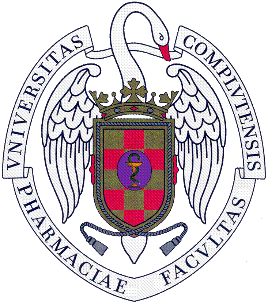 Premio Extraordinario de DoctoradoCurrículum  vitae	Número de hojas que contiene: __________________	Nombre:	Fecha:	Firma:El arriba firmante declara que son ciertos los datos que figuran en este currículum, asumiendo en caso contrario las responsabilidades que pudieran derivarse de las inexactitudes que consten en el mismo.No olvide que es necesario firmar al margen cada una de las hojas.Este currículum no excluye que en el proceso de evaluación se le requiera para ampliar la información aquí contenida.ES OBLIGATORIO PRESENTAR LOS JUSTIFICANTES DE TODOS LOS MÉRITOS ALEGADOSAPELLIDOS:NOMBRE:									SEXO:		DNI:					FECHA DE NACIMIENTO: 			:DIRECCION PARTICULAR: 	CIUDAD:				CODIGO POSTAL:	                  TELEFONO:	FORMACION ACADEMICALICENCIATURA/GRADO/INGENIERIA 	CENTRO:			FECHA:DOCTORADO/MÁSTER:PROGRAMA DE DOCTORADO/MÁSTER:DEPARTAMENTO:ASIGNATURAS CURSADAS:TRABAJO DE INVESTIGACIÓN/TRABAJO FIN DE MÁSTER:TÍTULO:CALIFICACIÓN:TESIS DOCTORAL:TÍTULO:CALIFICACIÓN:                                                       FECHA DE LECTURA:MENCIÓN EUROPEA O INTERNACIONAL              SÍ                NO    DIRECTOR(ES) DE TESIS:PUBLICACIONES EN REVISTAS, DERIVADAS DE LA TESIS (MÁXIMO DE 5 APORTACIONES)IMPORTANTE: Es obligatorio indicar el área o categoría donde esté ubicada la revista por la que desea ser valorado y el índice de impacto de la misma según el Journal Citation Reports (JCR) del año en el que se realizó la publicación o en caso de no haber sido publicados los índices de dicho año, el correspondiente al año anteriorAUTORES (p.o. de firma):TITULO:REF. REVISTA Indicar volumen, páginas inicial y final (año).:ÍNDICE DE IMPACTO:ÁREA O CATEGORÍA DEL JCR:OTRAS PUBLICACIONES EN REVISTAS, RELACIONADAS CON LA TESISIMPORTANTE: Es obligatorio indicar el área o categoría donde esté ubicada la revista por la que desea ser valorado y el índice de impacto de la misma según el Journal Citation Reports (JCR) del año en el que se realizó la publicación o en caso de no haber sido publicados los índices de dicho año, el correspondiente al año anteriorAUTORES (p.o. de firma):TITULO:REF. REVISTA Indicar volumen, páginas inicial y final (año).:ÍNDICE DE IMPACTO:ÁREA O CATEGORÍA DEL JCR:LIBROS O CAPÍTULOS DE LIBROSAUTORES (p.o. de firma):TITULO:REF. LIBRO: Indicar volumen, páginas inicial y final (año) y editorial.:ISBN:CONGRESOSAUTORES:TITULO:TIPO DE PARTICIPACIÓN:CONGRESO:PUBLICACIÓN:LUGAR DE CELEBRACIÓN:AÑO:PATENTES Y MODELOS DE UTILIDAD INVENTORES (p.o. de firma):TITULO:Nº DE SOLICITUD:		PAÍS DE PRIORIDAD:		FECHA DE PRIORIDAD:ENTIDAD TITULAR:PAISES A LOS QUE SE HA EXTENDIDO:EMPRESA/S QUE /N EXPLOTANDO:BECASTIPO DE BECA:ORGANISMO DE CONCESIÓN DE :FECHA DE CONCESIÓN:FECHA DE FINALIZACIÓN:DURACIÓN:ESTANCIAS EN OTROS CENTROS DE INVESTIGACIÓN(Estancias continuadas superiores a TRES meses)Clave D=doctorado, P=postdoctoral. Y= invitado, C=contratado, O=otras (especificar)CENTRO:LOCALIDAD:                                             PAIS:                      AÑO:               DURACIÓN:  TEMA:									        CLAVE:PREMIOS OTORGADOS A TRABAJOS RELACIONADOS CON PREMIO:ORGANISMO DE CONCESIÓN DEL PREMIO:FECHA DE CONCESIÓN:OTROS MERITOS O ACLARACIONES QUE SE DESEE HACER CONSTAR(Participación en proyectos, contratos, docencia impartida, cursos realizados, etc.)PARTICIPACION EN PROYECTOS DE INVESTIGACION FINANCIADOSTITULO DEL PROYECTO:ENTIDAD FINANCIADORA:DURACION  DESDE:                                HASTA:						INVESTIGADOR PRINCIPAL:PARTICIPACION EN CONTRATOS DE INVESTIGACION DE ESPECIAL RELEVANCIA CON EMPRESAS Y/O ADMINISTRACIONESTITULO DEL CONTRATO:EMPRESA/ADMINISTRACIÓN FINANCIADORA:DURACIÓN DESDE:                         HASTA:INVESTIGADOR RESPONSABLE:DOCENCIA IMPARTIDACURSO O ASIGNATURA:NUMERO DE HORAS IMPARTIDAS:CURSOS REALIZADOSCURSO:ENTIDAD ORGANIZADORA:DURACIÓN DESDE:                         HASTA:                             NUMERO DE HORAS:DENOMINACIÓN:CALIFICACIÓN